РазмерыМужская футболка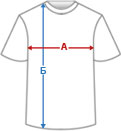 Мужская футболка с рукавом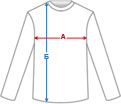 Футболка поло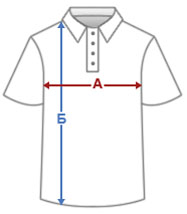 Мужская майка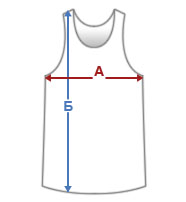 Женская футболка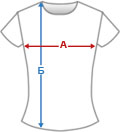 Женская футболка с длинным рукавом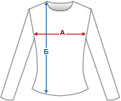 Женская майка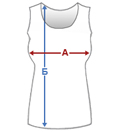 Толстовка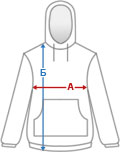 Футболка для беременных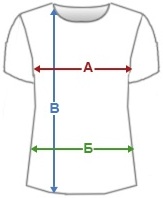 Детская футболка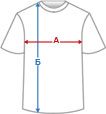 Трусы мужские* размер без учета натяжения резинки